This role at the Office for National Statistics (ONS) is available specifically to care leavers through a scheme called Going Forward into Employment (GFiE). 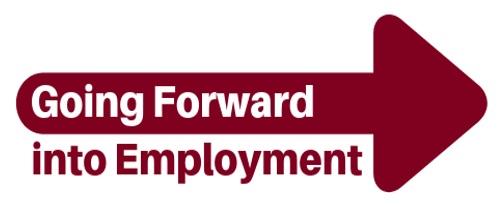 We want you to join us, learn new skills and bring your experience to our organisation. We will offer you access to a network of care experienced people in the Civil Service and a mentor who can help you to understand the Civil Service and enable you to make the most of the opportunities it offers. If you follow the news, you will have noticed the statistics the ONS report appears almost daily. Whether it is the nation's employment figures, Covid Infection Survey information or mental health statistics. Join us and keep the nation informed on a wide range of topics affecting the economy, society, and population. Find out more about the ONS here and find out more about GFiE hereThis role at the Office for National Statistics (ONS) is available specifically to care leavers through a scheme called Going Forward into Employment (GFiE). We want you to join us, learn new skills and bring your experience to our organisation. We will offer you access to a network of care experienced people in the Civil Service and a mentor who can help you to understand the Civil Service and enable you to make the most of the opportunities it offers. If you follow the news, you will have noticed the statistics the ONS report appears almost daily. Whether it is the nation's employment figures, Covid Infection Survey information or mental health statistics. Join us and keep the nation informed on a wide range of topics affecting the economy, society, and population. Find out more about the ONS here and find out more about GFiE hereOrganisationOffice of National StatisticsJob Title		Statistical Production Officer (EO)Job RefONS12398Positions available 1Salary£23,630LocationNewport or TitchfieldAbout the jobThis is a support role.You will help to produce economic statistics by gathering and inputting information and double checking that information is correct.You will learn how to analyse and interpret data.You will learn how to identify patterns or inconsistencies and communicate them to more senior colleagues.You will support the team to share and communicate statistics to internal and external customers.Some experience or skill using numbers or working with data would be beneficial.A good standard of English and Numeracy is expected and ideally qualifications or training equivalent to A’ Levels/HNC/HND/BTEC.Contract Length12 months fixed term.HoursMonday to Friday Flexible working hours 37 hours a weekApplication DetailsTo apply you will need: An expression of Interest that tells us why you want the roleYour CVA Referral Form from the Local AuthorityThis should be sent via email to the agreed point of contact: Paula Bartlett – Entry.Talent@ons.gov.uk and to gfie@cabinetoffice.gov.ukRequirements and TimelineThe Expression of Interest should say why you would like the role, what you feel you can bring to the role and anything you feel is relevant to support your application. Informal conversations with candidates will take place from 12th December, with positions beginning January onwards, following successful security checks.